Enrichment Lesson Plan Outline Day 6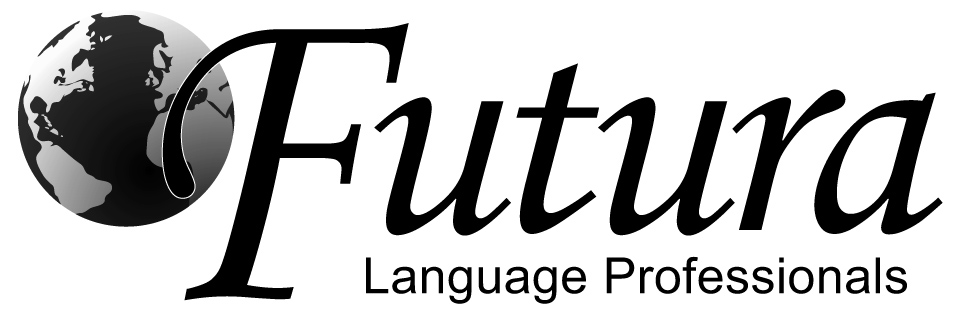 *This is a simplified lesson plan outline to reference during class.Class Greeting & IntroductionAttendance ProceduresName tags & Seating ArrangementClassroom management reminders with visualsLa Merienda (if applicable) & Notas CulturalesGreetings song & conversation practiceScattegories or Around the World Review GameSing Un Partido de fútbol songIntroduce new vocabulary with flashcards and puppet skitFútbol Game to reinforce and practice the new vocabulary¡Vamos! GameSong to transitionPalomitas Game or Palomitas calientesLa ciudad coloring activity Closing & Goodbye songHand out Reward stickers for Star Chart (place on certificates)Orderly Dismissal (line up at door before dismissing class)If Extra Time:    Around the World, Pictionary, etc.  Optional Dice Shake game for older students